Relative Humidity/Dew Point CalculationNAME: ___________________________	DATE: ___________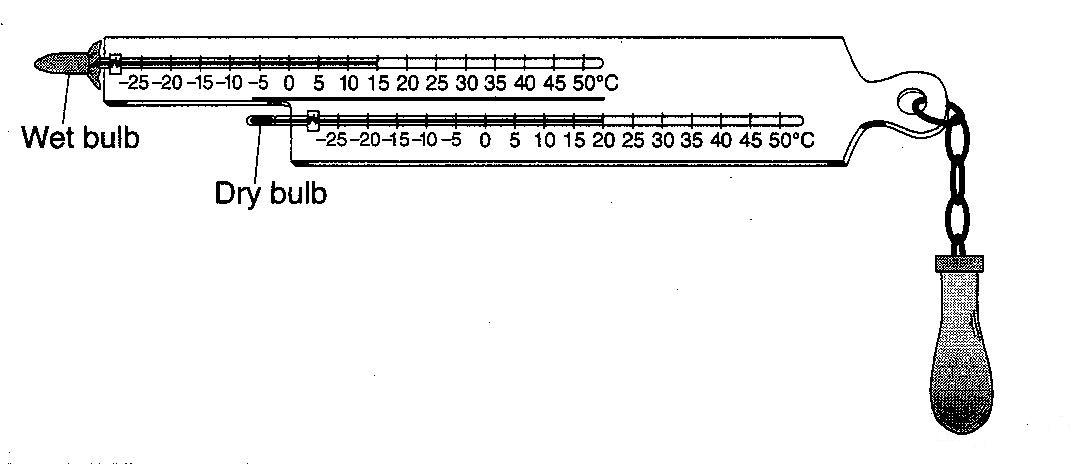 The diagram to the right shows a sling psychrometer.1.__________Based on the dry-bulb and wet-bulb temperatures, what is the dew point?5oC		(3) 14oC12oC		(4) 16oC2.__________What is the dewpoint temperature when the relative humidity is 30% and the air temperature is 20oC?-28oC		(3) 6oC2oC		(4) 9oC3.__________On a cold winter day, the air temperature is 2oC and the wet-bulb temperature is    -1oC.  What is the relative humidity at this location?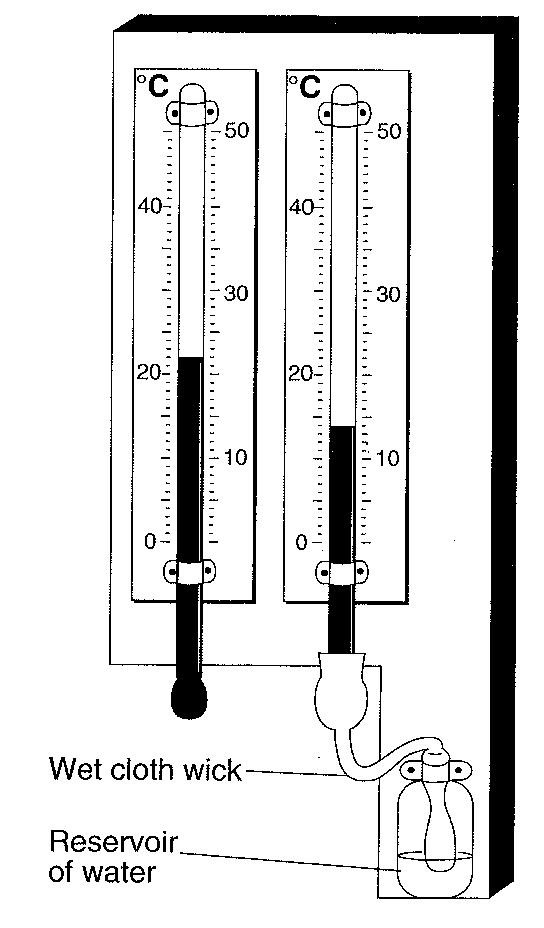 The weather instrument to the right is used to determine dewpoint and relative humidity.4.__________Based on the temperatures shown, the approximate dewpoint and relative humidity are:-19oC and 4%	(3)  8oC and 40% -5oC and 25%	(4)  12oC and 53%5._________What is the relative humidity if the dry-bulb temperature is 22oC and the wet-bulb temperature is 17oC?	(1)  5%		(2)  14%	(3)  60%	(4)  68%6.__________A student uses a sling psychrometer to measure the humidity of the air.  If the relative humidity was 65% and the dry-bulb temperature was 10oC, what was the wet-bulb temperature?	(1)  5oC	(2)  7oC	(3)  3oC	(4)  10oCThe weather instrument shown to the right can be used to determine dewpoint.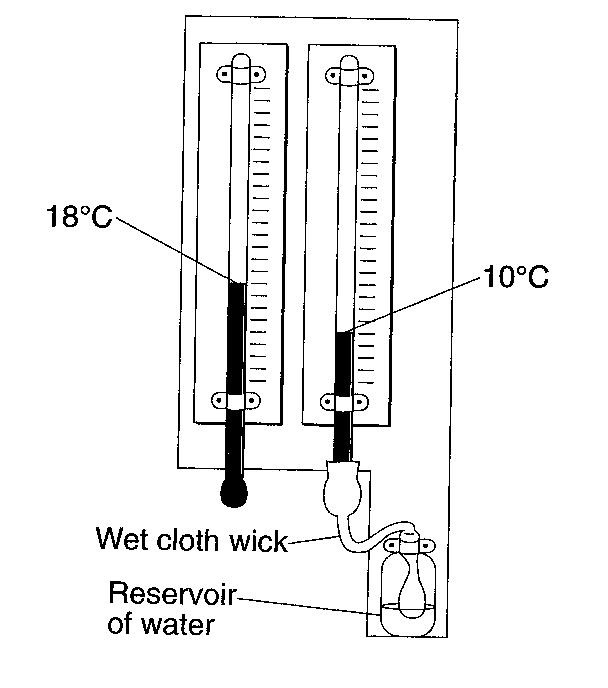 7.__________Based on the values shown, the dewpoint is	(1)  -5oC	(3)  8oC	(2)  2oC	(4)  33oC